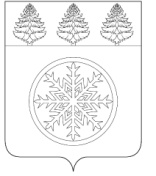 РОССИЙСКАЯ ФЕДЕРАЦИЯИРКУТСКАЯ ОБЛАСТЬД у м аЗиминского городского муниципального образованияРЕШЕНИЕ          от  25.11.2021 г.	                      г. Зима		         	           № 174Об утверждении Положения о гарантияхдеятельности  председателя Контрольно-счетной  палаты  Зиминского городскогомуниципального образованияВ целях установления гарантий деятельности председателя Контрольно-счетной палаты Зиминского городского муниципального образования, осуществляющего полномочия  на постоянной  основе, руководствуясь Федеральным законом от 06.10.2003 № 131-ФЗ «Об общих принципах организации местного самоуправления в Российской Федерации», Федеральным законом от 07.02.2011 № 6-ФЗ «Об общих принципах организации и деятельности контрольно-счетных органов субъектов Российской Федерации и муниципальных образований», решением Думы Зиминского городского муниципального образования от 25.11.2021 № 172 «Об утверждении Положения о Контрольно-счетной палате Зиминского городского муниципального образования», статьей 36 Устава Зиминского городского муниципального образования, Дума Зиминского городского муниципального образования  Р Е Ш И Л А:1.	Утвердить Положение о гарантиях деятельности председателя Контрольно-счетной палаты Зиминского городского  муниципального образования (прилагается).2.	Настоящее решение подлежит официальному опубликованию в общественно-политическом еженедельнике г.Зимы и Зиминского района «Новая Приокская правда» и размещению на официальном сайте администрации Зиминского городского муниципального образования в информационно-телекоммуникационной сети «Интернет».3. Настоящее решение вступает в законную силу со дня его официального опубликования и распространяется на взаимоотношения, возникшие с 01.10.2021 года.4. Контроль исполнения настоящего решения возложить на председателя депутатской комиссии по нормативно-правовому регулированию вопросов местного самоуправления Абуздина В.В. и управляющего делами администрации городского округа Зиминского городского муниципального образования Потемкину С.В.УТВЕРЖДЕНОрешением Думы Зиминского городского муниципального образованияот 25.11.2021 г. № 174Положениео гарантиях деятельности председателя Контрольно-счетной палаты Зиминского городского муниципального образованияНастоящее Положение о гарантиях деятельности председателя Контрольно-счетной  палаты Зиминского городского муниципального образования (далее – Положение) разработано в соответствии с Трудовым кодексом Российской Федерации, Федеральным законом от 06.10.2003 № 131-ФЗ «Об общих принципах  организации местного самоуправления в Российской Федерации», Федеральным законом от 07.02.2011 № 6-ФЗ «Об общих  принципах организации и деятельности контрольно-счетных органов субъектов Российской Федерации и муниципальных образований», решением Думы Зиминского городского муниципального образования от 25.11.2021 № 172 «Об утверждении Положения о Контрольно-счетной палате Зиминского городского муниципального образования», определяет социальные, материальные гарантии осуществления  полномочий  председателя Контрольно-счетной палаты Зиминского городского муниципального образования, замещающего муниципальную должность  на постоянной (штатной) основе.1.	Обеспечение деятельности председателя Контрольно-счетнойпалаты Зиминского городского муниципального образования1.1.	Председателю Контрольно-счетной палаты Зиминского городского муниципального образования, замещающему муниципальную должность  на постоянной (штатной) основе (далее - председатель Контрольно-счетной палаты ЗГМО) гарантируются: 1)	оплата труда;2)	ежегодный оплачиваемый отпуск и единовременная выплата к ежегодному оплачиваемому отпуску;3)	материальная помощь;4)	возмещение расходов на служебные командировки;5)	обеспечение служебным помещением, телефонной и иными видами связи;6)	пенсионное обеспечение;7)	единовременная выплата в связи с прекращением полномочий;8)	медицинское и государственное социальное страхование.1.2.	Расходы на обеспечение деятельности председателя Контрольно-счетной палаты ЗГМО осуществляются за счет средств бюджета Зиминского городского муниципального образования (далее – бюджет) в соответствии с бюджетным законодательством.2.	Оплата труда2.1.	Оплата труда председателя Контрольно-счетной палаты ЗГМО производится в виде денежного содержания, состоящего из денежного вознаграждения и денежного поощрения. 2.2.	Денежное вознаграждение председателя Контрольно-счетной палаты ЗГМО состоит из:1)	должностного оклада;2)	ежемесячной надбавки к должностному окладу за выслугу лет в размере 30 процентов должностного оклада.2.3.	Должностной оклад председателя Контрольно-счетной палаты ЗГМО составляет 11200 рублей 2.4.	К денежным поощрениям относится:-	ежемесячное денежное поощрение.2.5.	Размер ежемесячного денежного поощрения председателя Контрольно-счетной палаты ЗГМО составляет 2,8 денежных вознаграждений в месяц.2.6.	Расходы на оплату труда председателя Контрольно-счетной палаты ЗГМО устанавливаются с учетом районного коэффициента и процентной надбавки к заработной плате за работу в южных районах Иркутской области в размерах, определенных федеральным и областным законодательством.2.7.	Должностной оклад председателя Контрольно-счетной палаты ЗГМО увеличивается (индексируется) в порядке, установленном трудовым законодательством.3.	Отпуск3.1.	Председателю Контрольно-счетной палаты ЗГМО предоставляется ежегодный оплачиваемый отпуск. Ежегодный оплачиваемый отпуск состоит из основного оплачиваемого отпуска и дополнительных оплачиваемых отпусков.3.2.	Председателю Контрольно-счетной палаты ЗГМО предоставляется ежегодный основной оплачиваемый отпуск продолжительностью 30 календарных дней.3.3.	Председателю Контрольно-счетной палаты ЗГМО предоставляется дополнительные оплачиваемые отпуска, в том числе:-	отпуск продолжительностью 8 календарных дней в соответствии со ст. 14 Закона РФ от 19.02.1993 № 4520-1 «О государственных гарантиях и компенсациях для лиц, работающих и проживающих в районах Крайнего Севера и приравненных к ним местностях»; -	отпуск за выслугу лет, исчисляемый из расчета один календарный день за каждый год службы на муниципальных должностях и должностях муниципальной службы, но не более 15 календарных дней;-	отпуск за ненормированный рабочий день - 5 календарных дней.3.4.	При исчислении общей продолжительности ежегодного оплачиваемого отпуска председателю Контрольно-счетной палаты ЗГМО ежегодный основной оплачиваемый отпуск суммируется с ежегодными дополнительными оплачиваемыми отпусками.3.5.	По заявлению председателя Контрольно-счетной палаты ЗГМО ежегодный оплачиваемый отпуск может предоставляться по частям, при этом продолжительность хотя бы одной части отпуска не должна быть менее 14 календарных дней.3.6.	Право на использование отпуска полной продолжительности за первый год замещения муниципальной должности возникает у председателя Контрольно-счетной палаты ЗГМО по истечению шести месяцев непрерывной работы. Отпуск за второй и последующие годы замещения муниципальной должности предоставляется председателю Контрольно-счетной палаты ЗГМО в любое время рабочего года в соответствии с очередностью предоставления ежегодных оплачиваемых отпусков.3.7.	Часть ежегодного оплачиваемого отпуска, превышающая 28 календарных дней, по письменному заявлению председателя может быть заменена денежной компенсацией.3.8.	Председателю Контрольно-счетной палаты ЗГМО по письменному заявлению, предоставляется отпуск без сохранения денежного содержания в соответствии с федеральным законодательством.3.9.	Председателю Контрольно-счетной палаты ЗГМО один раз в год производится единовременная выплата к ежегодному оплачиваемому отпуску в размере его двухмесячного денежного вознаграждения.4.	Материальная помощь4.1.	Материальная помощь в связи с причинением материального ущерба (далее - материальная помощь) оказывается в связи с причинением председателю Контрольно-счетной палаты ЗГМО материального ущерба в результате стихийных бедствий, кражи, грабежа, иного противоправного посягательства на жизнь, здоровье, имущество председателя Контрольно-счетной палаты ЗГМО, а также в связи с материальными затруднениями (болезнь, смерть членов семьи, другие непредвиденные обстоятельства) и по другим уважительным причинам.В случае смерти председателя Контрольно-счетной палаты ЗГМО материальная помощь может быть предоставлена членам его семьи.4.2.	Выплата материальной помощи председателю Контрольно-счетной палаты ЗГМО оформляется решением Думы Зиминского городского муниципального образования в сумме, не более пятикратного размера оплаты труда в Российской Федерации, установленного для регулирования оплаты труда.5.	Возмещение расходов на служебные командировки5.1.	При направлении председателя Контрольно-счетной палаты ЗГМО в служебную командировку ему обеспечивается возмещение расходов на проезд к месту командировки и обратно.5.2.	Расходы к месту служебной командировки и обратно к постоянному месту службы производятся по следующим нормам:-	воздушным транспортом – по фактическим расходам; -	железнодорожным транспортом - по фактическим расходам;-	морским транспортом – по тарифам, устанавливаемым перевозчиком, но не выше стоимости проезда в каюте «люкс» с комплексным обслуживанием пассажиров.5.3.	Расходы по бронированию и найму жилого помещения возмещаются по фактическим расходам, но не более стоимости двухкомнатного номера.5.4.	Возмещение указанных расходов производится на основании документа, подтверждающего стоимость соответствующего номера в гостинице, выдаваемого организацией, оказывающей гостиничные услуги.Оплата за проживание в гостинице, при нахождении в командировке за пределами Российской Федерации, производится по фактическим расходам.5.5.	В случае отсутствия в населенном пункте гостиницы председателю Контрольно-счетной палаты ЗГМО возмещаются расходы, связанные с наймом (арендой) отдельного жилого помещения. Возмещение расходов производится в размере затрат за наем жилого помещения, но не выше минимального размера оплаты труда в Российской Федерации за каждые сутки.5.6.	Оплата суточных производится за каждый день нахождения председателя Контрольно-счетной палаты ЗГМО в командировке в следующих размерах:за пределами Иркутской области - 700 рублей:в пределах Иркутской области - 200 рублей:за пределами Российской Федерации - в порядке и по нормам, установленным законодательством Российской Федерации.5.7.	Возмещение командировочных расходов председателю Контрольно-счетной палаты ЗГМО производится при наличии проездных документов и иных документов, подтверждающих расходы.5.8.	При направлении председателя Контрольно-счетной палаты ЗГМО в служебную командировку ему гарантируется доплата в размере разницы между текущей (фактической) заработной платой и величиной сохраненного на период командировки среднего заработка.Доплата исчисляется путем получения разницы дневного заработка за  календарный месяц и среднедневного заработка, рассчитанного  в соответствии  с положениями действующего законодательства Российской Федерации.Дневной заработок исчисляется путем деления размера месячного денежного содержания на количество рабочих дней в месяц (согласно норме рабочего времени).6.	Обеспечение служебным помещением, телефонной и иными видами связи6.1.	Председателю Контрольно-счетной палаты ЗГМО для осуществления полномочий предоставляется служебное помещение, оборудованное мебелью, оргтехникой (в том числе персональным компьютером, подключенным к имеющимся информационным системам, а также информационно-телекоммуникационным сетям, включая информационно-телекоммуникационную сеть «Интернет»), телефонной и иными видами связи.7.	Пенсионное обеспечение7.1.	Лицу, замещающему муниципальную должность председателя Контрольно-счетной палаты ЗГМО, гарантируется пенсионное обеспечение в порядке, определенном согласно приложению  к настоящему Положению.8.	Единовременная выплата в связи с прекращением полномочий8.1.	Председателю Контрольно-счетной палаты ЗГМО в связи с прекращением его должностных полномочий (в том числе досрочно), и достигшим пенсионного возраста или потерявшим трудоспособность, производится единовременная выплата за счет средств местного бюджета, равная трёхкратному размеру денежного содержания председателя Контрольно-счетной палаты ЗГМО.8.2.	Указанная выплата не может быть установлена в случае прекращения полномочий указанных лиц по основаниям, предусмотренным пунктами 1-3, 5-8 части 5 статьи 8 Федерального закона от 7 февраля 2011 № 6-ФЗ «Об общих принципах организации и деятельности контрольно-счетных органов субъектов Российской Федерации и муниципальных образований».9.	Медицинское и государственное социальное страхование9.1.	Председатель Контрольно-счетной палаты ЗГМО подлежит обязательному медицинскому и государственному социальному страхованию в порядке, установленном федеральным и областным законодательством.Порядокпенсионного обеспечения председателя Контрольно-счетной палаты Зиминского городского муниципального образования1.	Пенсионное обеспечение председателя Контрольно-счетной палаты Зиминского городского муниципального образования (далее – ЗГМО) осуществляется в порядке, установленном федеральным и областным законодательством, настоящим Порядком.2.	Лицу, замещавшему муниципальную должность председателя Контрольно-счетной палаты ЗГМО, осуществлявшему должностные полномочия на постоянной основе не менее одного срока, на который оно было назначено, и имеющему стаж муниципальной службы не менее пятнадцати лет, устанавливается за счет средств местного бюджета Зиминского городского муниципального образования ежемесячная доплата к страховой пенсии по старости, страховой пенсии по инвалидности, назначенным в соответствии с Федеральным законом от 28 декабря 2013 года № 400-ФЗ «О страховых пенсиях» (далее - страховая пенсия по старости, страховая пенсия по инвалидности), пенсии, назначенной в соответствии с Законом Российской Федерации от 19 апреля 1991 года № 1032-1 «О занятости населения в Российской Федерации» (далее - пенсия, назначенная в соответствии с Законом Российской Федерации «О занятости населения в Российской Федерации»).Лицу, замещавшему муниципальную должность председателя Контрольно-счетной палаты ЗГМО менее одного срока, на который оно было назначено, при наличии стажа муниципальной службы не менее двадцати лет, также устанавливается ежемесячная доплата к страховой пенсии по старости, страховой пенсии по инвалидности.3.	В стаж муниципальной службы для назначения ежемесячной доплаты, указанной в пункте два настоящего порядка, включаются (засчитываются) периоды замещения должностей, установленные законодательством о порядке исчисления стажа муниципальной службы для назначения муниципальным служащим пенсии за выслугу лет.4.	Право на получение ежемесячной доплаты к страховой пенсии по старости, страховой пенсии по инвалидности, пенсии, назначенной в соответствии с Законом Российской Федерации от 19.04.1991 № 1032-1 «О занятости населения в Российской Федерации», не возникает у лица, замещавшего муниципальную должность Контрольно-счетной палаты, полномочия которого прекращены досрочно в связи с вступлением в законную силу в отношении него обвинительного приговора суда.5.	Выплата ежемесячной доплаты к страховой пенсии по старости, страховой пенсии по инвалидности, пенсии, назначенной в соответствии с Законом Российской Федерации «О занятости населения в Российской Федерации» (далее - ежемесячная доплата к пенсии), лицу, замещавшему должность председателя Контрольно-счетной палаты ЗГМО, осуществлявшему полномочия на постоянной основе, прекращается в следующих случаях:1)	назначения в соответствии с законодательством Российской Федерации, субъекта Российской Федерации пенсии за выслугу лет либо иных ежемесячных выплат, связанных с замещением государственной должности Российской Федерации, должности федеральной государственной службы, государственной должности субъекта Российской Федерации, должности государственной гражданской службы субъекта Российской Федерации, муниципальной должности, должности муниципальной службы;2)	смерти лица, получающего указанную доплату, признания его безвестно отсутствующим, объявления умершим в порядке, установленном федеральными законами.6.	Для назначения ежемесячной доплаты к пенсии председатель Контрольно-счетной палаты ЗГМО подает лично или направляет по почте заявление о назначении доплаты к пенсии в уполномоченный орган администрации Зиминского городского муниципального образования (далее - уполномоченный орган) по форме, согласно приложению № 1 к настоящему Порядку.К заявлению о назначении ежемесячной доплаты к пенсии прилагаются следующие документы (далее - прилагаемые документы):1)	копия документа, удостоверяющего личность председателя Контрольно-счетной палаты ЗГМО;2)	копия трудовой книжки, заверенная в установленном порядке;3)	справка соответствующего территориального органа исполнительной власти по месту жительства о назначении трудовой пенсии по старости, трудовой пенсии по инвалидности, назначенным в соответствии с Федеральным законом от 17.12.2001 № 173-ФЗ «О трудовых пенсиях в Российской Федерации», либо пенсии, назначенной в соответствии с Законом Российской Федерации от 19.04.1991 № 1032-1 «О занятости населения в Российской Федерации» (далее - трудовая пенсия по старости, трудовая пенсия по инвалидности, либо пенсия, назначенная в соответствии с Законом Российской Федерации «О занятости населения в Российской Федерации»), и ее размере на дату возникновения права на доплату к пенсии;4)	справка о размере оплаты труда на момент прекращения трудовой деятельности по замещаемой муниципальной должности председателя Контрольно-счетной палаты ЗГМО по форме 2-НДФЛ;5)	справка о периодах службы (работы) председателя Контрольно-счетной палаты ЗГМО, учитываемых при исчислении стажа муниципальной службы, дающего право на доплату к пенсии, по форме, являющейся приложением № 2 к настоящему Порядку.7.	При приеме заявления о назначении ежемесячной доплаты к пенсии уполномоченный орган:1)	проверяет правильность оформления заявления о назначении ежемесячной доплаты к пенсии и соответствие изложенных в нем сведений приложенным документам;2)	регистрирует заявление о назначении ежемесячной доплаты к пенсии в журнале регистрации и выдает (направляет) лицу, замещавшему муниципальную должность Контрольно-счетной палаты, расписку-уведомление, в которой указывается дата приема указанного заявления и перечень полученных прилагаемых документов.8.	Днем обращения за назначением ежемесячной доплаты к пенсии считается день приема уполномоченным органом заявления о назначении доплаты к пенсии со всеми необходимыми прилагаемыми документами. Если указанное заявление направляется по почте и при этом к нему прилагаются все необходимые прилагаемые документы, то днем обращения за назначением доплаты к пенсии считается дата, указанная на почтовом штемпеле организации федеральной почтовой связи по месту отправления указанного заявления.В случае, когда к заявлению о назначении ежемесячной доплаты к пенсии приложены не все необходимые прилагаемые документы, либо они оформлены ненадлежащим образом, уполномоченный орган не позднее трех рабочих дней со дня приема (получения) заявления о назначении доплаты к пенсии направляет председателю Контрольно-счетной палаты ЗГМО письменное разъяснение, какие документы должны быть представлены дополнительно либо какие документы оформлены ненадлежащим образом. Если такие документы будут представлены не позднее чем через три месяца со дня получения лицом, замещавшем муниципальную должность председателя  Контрольно-счетной палаты, соответствующего разъяснения, днем обращения за доплатой к пенсии считается день первоначальной регистрации заявления о назначении доплаты к пенсии уполномоченным органом.9.	Уполномоченный орган в десятидневный срок со дня приема заявления о назначении ежемесячной доплаты к пенсии со всеми прилагаемыми документами:1)	производит расчет доплаты к пенсии;2)	готовит проект распоряжения администрации Зиминского городского муниципального образования о назначении ежемесячной доплаты к пенсии.10.	Копия распоряжения администрации Зиминского городского муниципального образования о назначении ежемесячной доплаты к пенсии вместе с заявлением о назначении доплаты к пенсии и всеми прилагаемыми документами к нему формируется в личное пенсионное дело и хранится в уполномоченном органе.11.	Ежемесячная доплата к пенсии назначается со дня подачи заявления о ее назначении, но не ранее чем со дня возникновения права на нее.12.	Ежемесячная доплата к пенсии выплачивается путем зачисления денежных средств на лицевой счет лица, замещавшего муниципальную должность председателя Контрольно-счетной палаты ЗГМО, в банке или иной кредитной организации в соответствии со сведениями, указанными в заявлении о назначении ежемесячной доплаты к пенсии.13.	При наступлении обстоятельств, установленных подпунктом 1 пункта 5 настоящего Порядка, лицо, получающее ежемесячную доплату к пенсии, в пятидневный срок со дня наступления указанных обстоятельств письменно информирует об этом уполномоченный орган с приложением заверенных в установленном порядке подтверждающих копий документов.14.	Уполномоченный орган в десятидневный срок со дня получения письменной информации и копий документов, подтверждающих наступление обстоятельств прекращения выплаты ежемесячной доплаты к пенсии, установленных пунктом 5 настоящего положения, готовит проект распоряжения администрации Зиминского городского муниципального образования о прекращении выплаты доплаты к пенсии.15.	Ежемесячная доплата к пенсии устанавливается в размере 15 процентов от ежемесячной оплаты труда лица, замещавшего муниципальную должность председателя Контрольно-счетной палаты ЗГМО, установленной штатным расписанием на момент прекращения его трудовой деятельности, к страховой пенсии, страховой пенсии по инвалидности, назначенным в соответствии с Федеральным законом от 28 декабря 2013 года № 400-ФЗ «О страховых пенсиях», пенсии, назначенной в соответствии с Законом Российской Федерации от 19.04.1991 № 1032-1 «О занятости населения в Российской Федерации».При этом размер ежемесячной доплаты к пенсии не может быть ниже величины прожиточного минимума, установленной в целом по Иркутской области в расчете на душу населения.Увеличение (индексация) размера ежемесячной доплаты к пенсии осуществляется одновременно с изменением размера оплаты труда муниципальной должности председателя Контрольно-счетной палаты ЗГМО.16.	В случае смерти лица, являющегося председателем Контрольно-счетной палаты ЗГМО, связанной с исполнением его должностных полномочий, члены семьи умершего имеют право на получение ежемесячной доплаты к пенсии по случаю потери кормильца, назначенной в соответствии с федеральными законами.Заявлениео назначении доплаты к пенсииВ соответствии с Порядком пенсионного обеспечения председателя Контрольно-счетной палаты Зиминского городского муниципального образования прошу назначить мне доплату к пенсии.В случае изменения места жительства, а также при наступлении обстоятельств, установленных подпунктом 1 пункта 5 Порядка пенсионного обеспечения председателя Контрольно-счетной палаты ЗГМО, обязуюсь проинформировать в течение 5 дней с момента наступления обстоятельств об этом уполномоченный орган местного самоуправления Зиминского городского муниципального образования .Доплату к пенсии прошу перечислять в ____________________________________________________________________________________________________________________________________(номер лицевого счета, наименование банка, иной кредитной организации,организации почтовой связи)К заявлению прилагаются копии следующих документов, заверенных в установленном законодательством порядке:1.	Паспорт либо иной документ, удостоверяющий личность заявителя.2.	Трудовая книжка заявителя.3.	Справка территориального органа Пенсионного фонда Российской Федерации по ____________________________________________________________________________________________________________________________________.4.	Справка о периодах трудовой деятельности, учитываемых при исчислении стажа замещения должностей муниципальной службы, дающей право на доплату к пенсии.5.	Иные документы ________________________________________________. «__» ____________ 20__ г.                                    ____________________________________																					подпись заявителяЗаявление и документы зарегистрированы «____» _________ 20__ г. № _______________________________________________________________________Расписка-уведомлениеЗаявление и документы ___________________________________________________________________________________________________________________Зарегистрированы «___» _______________ 20__ г.Ф.И.О., должность и подпись лица, принявшегозаявление и документы ______________________Справкао периодах трудовой деятельности, учитываемых при исчислениистажа замещения должностей муниципальной службы, дающегоправо на доплату к пенсииСправка выдана  ______________________________________________________________,            (Ф.И.О. лица, замещавшего муниципальную должность председателя Контрольно-счетной палаты Зиминского городского муниципального образования)замещавшему должности муниципальной службы Место для печати «____» ____________ 20__ г.Председатель Думы Зиминского городского муниципального  образованияМэр Зиминского городского муниципального образования________________Г.А. Полынцева_____________А.Н. КоноваловПриложение к Положению о гарантиях деятельности председателя Контрольно-счетной палаты Зиминского городского муниципального образованияПриложение № 1 к Порядку пенсионного обеспечения председателя Контрольно-счетной палаты Зиминского городского муниципального образованияМэру Зиминского городского муниципального образования_____________________________________________от __________________________________________,лица, замещавшей (его) должность_____________________________________________      (наименование муниципальной должности)_____________________________________________ (наименование органа местного самоуправления)Домашний адрес: _____________________________Домашний, сотовый номер телефона ____________Приложение № 2 к Порядку пенсионного обеспечения председателя Контрольно-счетной палаты Зиминского городского муниципального образования№ п/п№ записи в трудовой книжкеДата приема Дата увольненияСтаж замещения должности муниципальной службыНаименование органа местного самоуправления, в котором замещалась должность муниципальной службыНаименование должности муниципальной службыМэр Зиминского городского муниципального образования___________________________________(подпись, Ф.И.О.)